Trouve ou complète les noms composés, en t’aidant de la liste proposée :  Retrouve des noms de métiers formés avec les mots soulignés et classe-les selon leur suffixe :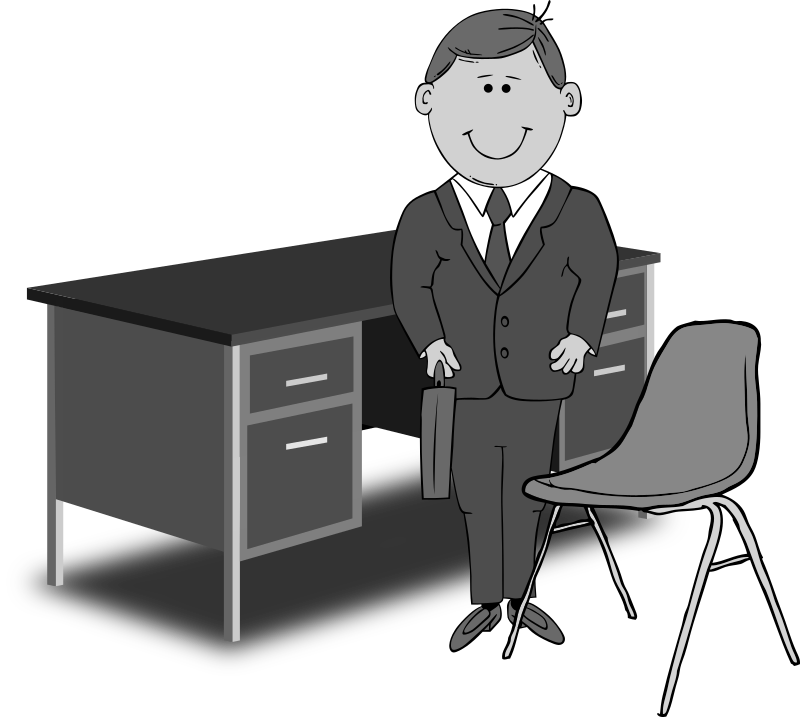 CompétencesScoreObservations morphologiques : manipuler des noms composés/5Observations morphologiques : utiliser les suffixes fréquents./5Mon ....................-..................... est en panne depuis quinze jours, ce n’est drôle de faire les lessives à la main !L’équipe de handball ne sera pas championne cette année, elle a perdu la ....................-.....................Avant de partir pour l’école, Lou-Ann mit son bol et ses couverts sales dans le ....................-.....................Le père de papy, c’est mon ....................-..................... -.....................La riche propriétaire de ce château range ses plus beaux bijoux dans un ....................-.....................coffrelavearrièrefortpèrefinalevaisselledemilingegrandgardeExplorer des régions inconnues : .......................................Diriger une école primaire :.......................................Travailler dans une bibliothèque : .......................................Travailler dans la décoration :.......................................Produire des artistes de la chanson : .......................................Assurer la surveillance dans un lycée :.......................................Soigner les dents cariées :.......................................Imprimer des livres ou des journaux : .......................................Remplacer une personne absente :.......................................Jouer du piano :.......................................Vivre de l’agriculture : .......................................-eurexplorateur